Cartes d’animaux de ferme 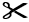 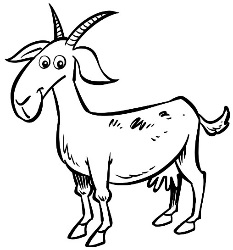 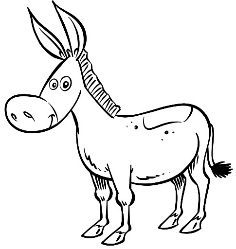 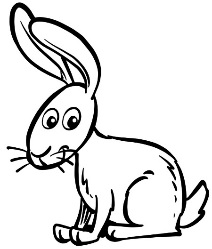 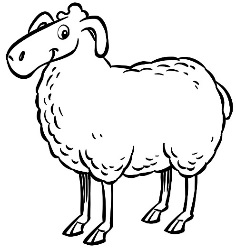 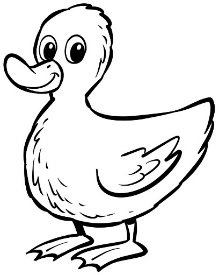 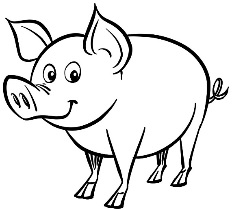 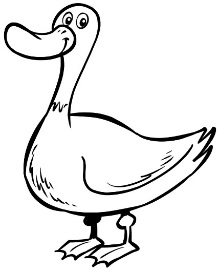 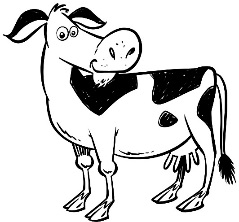 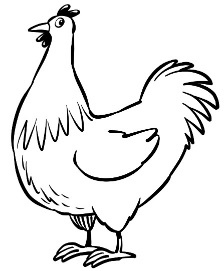 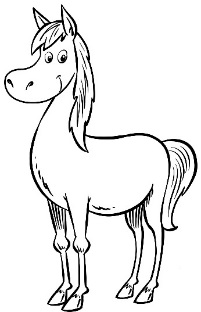 